LIBRO VIIIDEL INSTITUTO PARA EL ECODESARROLLO REGIONAL AMAZÓNICO ECORAEArt. 1.- Mediante Decreto Ejecutivo No. 290, publicado en el Suplemento del Registro Oficial No. 64 del 8 de noviembre de 1996, fue adscrito el Instituto para el Ecodesarrollo Regional Amazónico al Ministerio del AmbienteSe transfiere al Instituto para el Ecodesarrollo Regional Amazónico, ECORAE, todas las funciones, derechos y obligaciones, los activos y pasivos que pertenecieron al Instituto de Colonización de la Región Amazónica Ecuatoriana, INCRAE, suprimido mediante el artículo 213 de la Ley para la Promoción de la Inversión y Participación Ciudadana, publicada en el Suplemento del Registro Oficial No. 144 del 18 de agosto del 2000.Se transfiere aproximadamente 2.640 metros cuadrados del inmueble ubicado en la parroquia Santa Prisca de la ciudad de Quito al Instituto para el Ecodesarrollo Regional Amazónico Ecuatoriano, ECORAE, su dominio y posesión, que comprende la parte construida sus adecuaciones y los derechos correspondientes, con el propósito de que sea destinado a sus oficinas y la creación del Centro de Investigaciones y Museo Amazónico.Art.  2.-  Dispónese que el personal, con excepción del de libre nombramiento y remoción, que laboraba para el INCRAE, pase a disposición del Instituto para el Ecodesarrollo Regional Amazónico, ECORAE.El Ministerio de Economía y Finanzas asignará al ECORAE los recursos y asignaciones fiscales que se encuentran previstos en el Presupuesto General del Estado del 2001 a favor del extinto INCRAE por tanto cualquier egreso adicional que se genera por el traslado del personal que prestare sus servicios en el Instituto de Colonización de la Región Amazónica, deberá ser asumido con cargo al presupuesto del Instituto para el Ecodesarrollo Regional Amazónico.Art.  3.-  Con fundamento en el artículo 3 del Decreto Ejecutivo No. 1189, publicado en el Registro Oficial No. 263 del 26 de agosto de 1999, prohíbese extender a favor de los servidores o trabajadores del Instituto para el Ecodesarrollo Regional Amazónico, los beneficios económicos que por cualquier concepto de masa salarial percibía el personal del INCRAE y viceversa.Art.  4.-  El Instituto para el Ecodesarrollo Regional Amazónico Ecuatoriano ECORAE, actuará como liquidador de los bienes muebles, inmuebles, semovientes, útiles y enseres así como los activos y pasivos del extinguido Instituto de Colonización de la Región Amazónica Ecuatoriana INCRAE, debiendo conformar la nueva estructura orgánica funcional y la reforma presupuestario financiera que permita a esa institución asumir las nuevas atribuciones y competencias que antes le correspondía al INCRAE.La entidad liquidadora deberá arbitrar las acciones que sean necesarias para la terminación de todos los comodatos, convenios asociativos, arrendamientos y cualquier otra obligación que afecte a los bienes muebles e inmuebles del extinguido Instituto de Colonización de la Región Amazónica INCRAE.Art.  5.-  Una vez que haya sido dictado el Reglamento Orgánico Funcional del ECORAE y se conozcan las necesidades de personal y de recursos presupuestarios y financieros, se procederá a suprimir los cargos de los servidores públicos, empleados y trabajadores del extinto INCRAE, cuyos cargos no sean necesarios dentro de la nueva estructura.Se suprimirán con preferencia los puestos de aquellos servidores que deseen ser indemnizados y así lo expresen por escrito, dentro de los quince días de publicado el nuevo Reglamento Orgánico Funcional.La supresión deberá ceñirse a lo que manda el artículo 59, literal d) de la Ley de Servicio Civil y Carrera Administrativa, reformado por el artículo 54 de la Ley para la Reforma de las Finanzas Públicas.El ECORAE asumirá la liquidación y pago de las indemnizaciones correspondientes a los servidores cuyas partidas hayan sido suprimidas por efectos de la nueva reestructuración.Art.  6.-  Dentro de los ciento ochenta días siguientes a la expedición del Reglamento Orgánico Funcional, el ECORAE determinará la situación de los bienes que hubiesen sido transferidos a su favor o de otros organismos o que sean considerados innecesarios para su funcionamiento y gestión o que sean declarados obsoletos, de acuerdo con el Reglamento General de Bienes del Sector Público.Art.  7.-  En todas las normas en las que se hace referencia al Instituto de Colonización de la Región Amazónica, INCRAE, se entenderá referirse al Instituto para el Ecodesarrollo Regional Amazónico, ECORAE.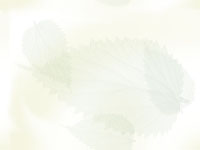 